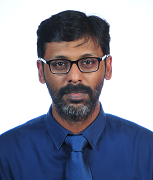 Dr. Vazeerudeen, PhD.vazeerudeen-392314@2freemail.com __________________________________________________________________________________CAREER OBJECTIVEI aspire to be an academician and motivated professional, holding Doctorate of Philosophy in Computer Science and Algorithms with Specialism in Artificial Intelligence, Machine Learning Algorithms, having teaching experience over 10 Years in the Department of Computer Science. I would like to build a challenging career by undertaking challenging tasks and work hard to bring in success and enhance the reputation of the organization I work for.I completed school education at Indian School Salalah, Sultanate of Oman for over 12 Years. Later I pursued my Bachelor’s and Master’s degree in India. Further on I moved to Kuala Lumpur, Malaysia where I have been working in academia and also accomplished PhD in Computer Science.ACADEMIC PROFICIENCYDoctor of Philosophy in Computer ScienceMaster of Engineering in Software EngineeringBachelor of Technology in Information TechnologyHigh SchoolACADEMIC ACHIEVEMENTS & RESEARCH PUBLICATIONSResearch Paper titled “Orthogonal Moment Invariant Function for Image Processing” accepted for publication in the Journal of Computational and Theoretical Nanoscience (2019)”A Research Paper titled “Determination of Appropriate Geometric Moment Invariant Functions for Object Recognition” was published in Indian Journal of Science and Technology, Vol. 9, Issue 21 (2016).Won Gold Medal for ITEX Award 2015 for the Best Research Project in Malaysia, titled “Big Data Quick Response Code”.A Research Paper titled “Algorithm for Faster Computation of Non-Zero Graph Based Invariants” was published in Neurocomputing journal, Vol. 137, pp.96-106 (2014). A Research Paper titled “Generalized Rotational Moment Invariants For Robust Object Recognition” was published in International Journal of Advances in Soft Computing and its Application, ISSN 2074 – 8523 (2013).A Research Paper titled “Improvised Formulation of Scale Invariance for Use of Geometric Moment Invariant Functions in Real Time Image Processing” was published in the 17th International Conference on Image Processing, Computer Vision & Pattern Recognition (2013).A Research Paper titled “Faster Computation of Non-Zero Invariants from Graph Based Method” was presented at International Conference on Intelligent Computing ICIC 2012. The paper was published in the Springer volume, Communications in Computer and Information Science, CCIS, Vol  ICIC (3), pp. 272-279 (2012). A Research paper titled “Strategies in Favour of Rapid and Apt Software Development for mobile Devices in View of Current Development Scenario – A Road Map” in International Conference on Emerging Trends in Mathematics and Computer Applications, ICETMCA (2010). Attended and completed training on “Applying Neural Network with MATLAB” held at APIIT Corporate Training in July 2010.Attended and completed training on “Introduction MATLAB and its use for effective Data Analysis” held at APIIT Corporate Training in May 2010M.E Thesis was selected and presented at the National Level Conference held at J.J college of Engineering  Certificate for ITAA (International Transaction Analysis Association certificate 2007).Certificate for National level students technical symposium – Quiz Oct 2004Certificate for National level students technical symposium – software debugging Oct 2004Certificate for In Plant Training at BSNL.Certificate for HRD – Human Resources Development 2003Certificate of Merit. Highest marks in English-XII Std.  Indian School Salalah, OmanCertificate of Merit. General Proficiency prize 3rd place-XII Std. Indian School Salalah, Oman  EXPERIENCECurrently working as Assistant Professor in Asia Pacific University, Malaysia since March 2010 - till date in affiliation with the Staffordshire University, UK. Involved in designing and teaching the modules such as Algorithms, Artificial Intelligence, Machine Learning, Image Processing and Pattern Recognition, Digital Signal Processing, Advanced Programming Language Concepts in Python, Data Structures and Algorithms, Concurrent Programming, Data Mining and Data Warehousing, Software Quality Engineering and other modules in the computer science and information technology domain at both Bachelor’s and Master’s levels.
Worked with PSB Academy, Singapore on part-time (May-June 2018) to deliver the module titled Digital Signal Processing. Worked as Lecturer in Binary University, Malaysia from September 2008 to February 2010, handling the subjects namely Object Oriented Programming with Java, Advanced Database Management Systems, Operating Systems at Bachelor’s level.  Worked as a Lecturer in the department of Information Technology at B.S.A Crescent Engineering College affiliated to Anna University from February 2008 to July 2008, handling the subjects namely Artificial Intelligence, Digital Signal Processing, Concurrent Programming in Java.ROLES & RESPONSIBILITIES UNDERTAKENThe following roles and responsibilities were undertaken for Bachelor’s, Master’s and Doctorate Degrees.Supervise and guide students pursuing Ph.D in the fields of Artificial Intelligence, Machine Learning, Signal and Image Processing.Evaluate Thesis and chair Viva sessions for Ph.D students.Design the syllabus and the duration of study for the modules in line with the requirements stated by the Staffordshire University, UK.To prepare the lesson manual and lecture notes for the modules.To teach the students the theoretical and practical concepts in the subject.To prepare question papers and marking schemes for the examinations.To evaluate and mark the answer scripts at the end of examinations.To maintain and update the record of performance of the students.To guide the students during the course of their final dissertations and thesis.Form part of the Viva panel during the examination of final dissertations.Invited to provide orientation courses and talks. Face the certification boards like NBA (National Board of Accreditation) in India, LAN (Lembaga Akreditasi Negara) in Malaysia for certification of the courses.PERSONAL DETAILSDate of Birth		: 06/05/1983Gender         		: Male  Age					: 35 yearsNationality   		: IndianReligion				: Islam	Marital status       : MarriedThesis TitleImprovised Formulation of Geometrical Moment Invariant Functions for Object RecognitionResearch Period   2011-2014UniversityUniversity Technology Malaysia, Johor, MalaysiaThesis SummaryGeometric moment invariant functions have been widely studied and deployed in the field of object recognition. The research performed aimed at proposing new mathematical formulations towards extending and improving the existing Geometrical Hu moment invariants. The research was proven to be a success with substantial number of mathematical derivations and proofs.Course Period   2005-2007UniversityAnna University, Chennai.Aggregate Score85%. First Class with DistinctionResearch SummaryResearch was carried out for “Crowd Density Estimation”. An Image Processing Application was developed in Visual C++ for estimating the number of people in a crowd rather than a descriptive account of the same using image processing techniques.Course Period   2001-2005UniversityAnna University, Chennai.Aggregate Score80%. First Class with DistinctionResearch SummaryResearch was carried out under the title of “Coin Recognition System”. An Image Processing Application was developed in C to detect the coin denominations.Year   1988-2001SchoolIndian School Salalah, Oman